, LMC Model ResolutionLeague staff thoughtfully develops models for your city’s consideration. Models should be customized as appropriate for your circumstances, in consultation with your city attorney. Helpful background information on this model may be found in the Handbook for Minnesota Cities chapters on Expenditures, Purchasing and Contracts and Public Safety and Emergency Management.This icon marks places where the city must customize the model. They offer additional provisions, optional language, or comments for your consideration. The icon, and language you do not wish to include, should be deleted from this model before use. Make other changes, as needed, to customize the model for your city.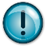 RESOLUTION NO. _____A RESOLUTION enacted under authority of Minnesota Statutes Sections 12.29 and 12.37 to extend the period of a mayor-declared local emergency.Whereas, the Mayor of _____ (the “Mayor”) has found that the following situation (the “Situation”) exists:List specific facts that support that there is a local emergency.Whereas, the Mayor has declared that the situation is a local emergency; andWhereas, the City Council of _____ agrees with the Mayor’s findings and further finds that the Situation will last for more than three days;NOW THEREFORE, BE IT RESOLVED BY THE CITY COUNCIL OF THE CITY OF _____, MINNESOTA AS FOLLOWS:The city council declares that the Situation constitutes a local emergency continuing until _____. Insert a date or condition that must be met to conclude the emergency period.This declaration of a local emergency will invoke the city’s disaster plan. The portions that are necessary for response to and recovery from the emergency must be used.Passed by the City Council of _______, Minnesota this _____ day of Month, Year.___________________MayorAttested:____________________City Clerk